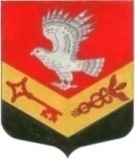 ЗАНЕВСКОЕ ГОРОДСКОЕ ПОСЕЛЕНИЕВСЕВОЛОЖСКОГО МУНИЦИПАЛЬНОГО РАЙОНАЛЕНИНГРАДСКОЙ ОБЛАСТИСОВЕТ ДЕПУТАТОВ ЧЕТВЕРТОГО СОЗЫВАРЕШЕНИЕ18.04.2024 											№ 17гп. Янино-1Об установлении границ территории осуществления территориального общественного самоуправления в Заневском городском поселении Всеволожского муниципального района Ленинградской областиВ соответствии с Федеральным законом от 06.10.2003 № 131-ФЗ 
«Об общих принципах организации местного самоуправления в Российской Федерации», областным законом от 16.02.2024 № 10-оз «О содействии участию населения в осуществлении местного самоуправления в Ленинградской области», Уставом Заневского городского поселения Всеволожского муниципального района Ленинградской области, на основании заявления инициативной группы граждан, проживающих на территории Заневского городского поселения Всеволожского района Ленинградской области, об установлении границ осуществления территориального общественного самоуправления совет депутатов Заневского городского поселения Всеволожского муниципального района Ленинградской области принял РЕШЕНИЕ:1. Установить границы территории осуществления территориального общественного самоуправления в Заневском городском поселении Всеволожского муниципального района Ленинградской области согласно приложению к настоящему решению.2. Настоящее решение вступает в силу после его опубликования в газете «Заневский вестник».3. Контроль за исполнением настоящего решения возложить на постоянно действующую депутатскую комиссию по вопросам местного самоуправления, предпринимательству и бизнесу, законности и правопорядку.Глава муниципального образования			 	 В.Е. Кондратьев ГРАНИЦЫтерритории осуществления территориальногообщественного самоуправления в Заневском городском поселении Всеволожского муниципального района Ленинградской областиТерриториальное общественное самоуправление осуществляется в границах следующей территории: г.п. Янино-1, ул. ул. Брусничная (полностью); г.п. Янино-1, ул. Белорусская (полностью); г.п. Янино-1, ул. Земляничная (полностью); г.п. Янино-1, ул. Вишневая (полностью); г.п. Янино-1, ул. Луговая (полностью); г.п. Янино-1, ул. Тенистая (полностью); г.п. Янино-1, Цветочная площадь (полностью); г.п. Янино-1, бульвар Сиреневый (полностью); г.п. Янино-1, бульвар Славы д.1, д.2, д. 4, д. 6, д. 8, д. 12.Приложение к решениюот 18.04.2024 № 17